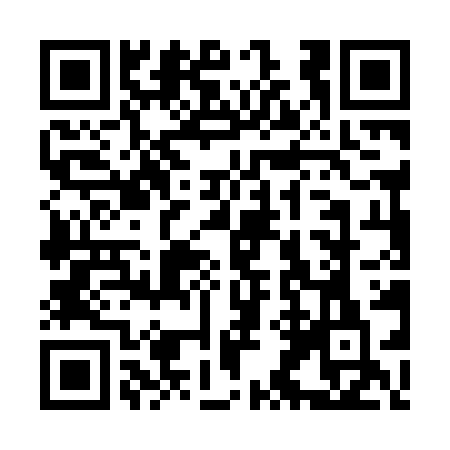 Prayer times for Tuckertown Four Corners, Rhode Island, USAMon 1 Jul 2024 - Wed 31 Jul 2024High Latitude Method: Angle Based RulePrayer Calculation Method: Islamic Society of North AmericaAsar Calculation Method: ShafiPrayer times provided by https://www.salahtimes.comDateDayFajrSunriseDhuhrAsrMaghribIsha1Mon3:365:1712:504:528:2410:052Tue3:365:1712:504:528:2310:043Wed3:375:1812:514:528:2310:044Thu3:385:1812:514:528:2310:035Fri3:395:1912:514:528:2310:036Sat3:405:2012:514:528:2210:027Sun3:415:2012:514:528:2210:028Mon3:425:2112:514:528:2210:019Tue3:435:2212:524:528:2110:0010Wed3:445:2212:524:528:219:5911Thu3:455:2312:524:528:209:5912Fri3:465:2412:524:528:209:5813Sat3:475:2512:524:528:199:5714Sun3:485:2512:524:528:199:5615Mon3:495:2612:524:528:189:5516Tue3:505:2712:524:528:179:5417Wed3:525:2812:524:528:179:5318Thu3:535:2912:534:528:169:5219Fri3:545:3012:534:528:159:5120Sat3:555:3012:534:518:149:4921Sun3:575:3112:534:518:149:4822Mon3:585:3212:534:518:139:4723Tue3:595:3312:534:518:129:4624Wed4:015:3412:534:518:119:4425Thu4:025:3512:534:508:109:4326Fri4:035:3612:534:508:099:4227Sat4:055:3712:534:508:089:4028Sun4:065:3812:534:498:079:3929Mon4:075:3912:534:498:069:3730Tue4:095:4012:534:498:059:3631Wed4:105:4112:534:488:049:34